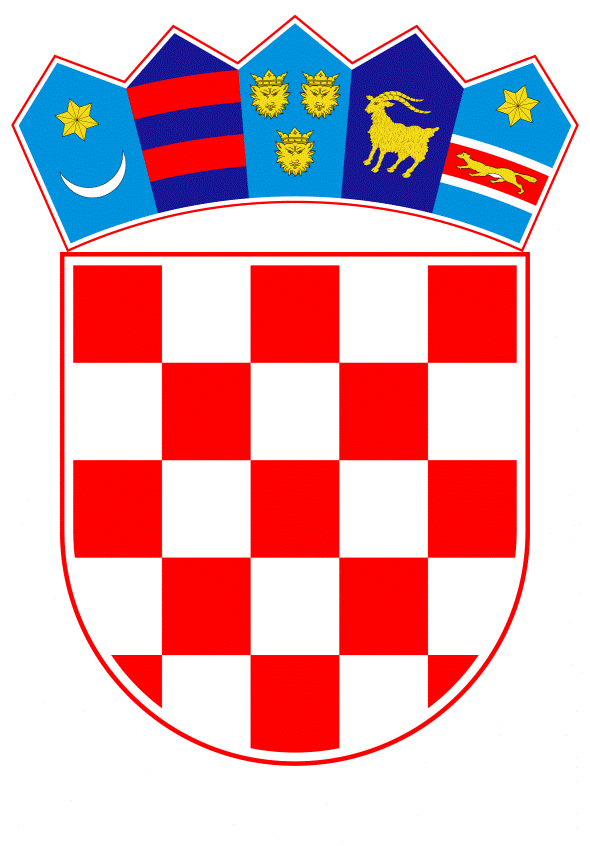 VLADA REPUBLIKE HRVATSKEZagreb, 25. listopada 2023._________________________________________________________________________________________________________________________________________________________________________________________________________________________________PrijedlogNa temelju članka 31. stavka 3. Zakona o Vladi Republike Hrvatske („Narodne novine“, br. 150/11., 119/14., 93/16., 116/18. i 80/22.) i točaka II. i III. Odluke o kriterijima i postupku za prihvaćanje pokroviteljstva Vlade Republike Hrvatske („Narodne novine“, broj 44/16.), Vlada Republike Hrvatske je na sjednici održanoj __________ 2023. donijelaZ A K L J U Č A K	1.	Vlada Republike Hrvatske prihvaća pokroviteljstvo nad svečanom akademijom i proslavom 130 godina Klinike za infektivne bolesti „Dr. Fran Mihaljević“, sukladno zamolbi Klinike za infektivne bolesti „Dr. Fran Mihaljević“.2.	Prihvaćanjem pokroviteljstva Vlada Republike Hrvatske ne preuzima nikakve financijske obveze.KLASA: URBROJ: Zagreb,     PREDSJEDNIKmr. sc. Andrej PlenkovićO B R A Z L O Ž E N J EVlada Republike Hrvatske zaprimila je zamolbu za pokroviteljstvo nad svečanom akademijom i proslavom 130 godina Klinike za infektivne bolesti „Dr. Fran Mihaljević“, koju je uputila ravnateljica Klinike za infektivne bolesti „Dr. Fran Mihaljević“.Svečana proslava održat će se 10. studenoga 2023. u Galeriji Lauba.Klinika za infektivne bolesti „Dr. Fran Mihaljević“ osnovana je u proljeće 1893. godine, kao prva Bolnica za kužne bolesti na Zelenom brijegu u Zagrebu. Klinika je visokospecijalizirana vodeća javnozdravstvena ustanova za infektivne bolesti u Hrvatskoj, čija je trajna strategija biti nacionalni i međunarodni lider za izvrsnost u suvremenoj dijagnostici i liječenju svih infektivnih bolesti, uključujući i novopojavljujuće, opasne karantenske infektivne bolesti. Osim toga, Klinika je nastavna i znanstveno-istraživačka baza Medicinskog i Stomatološkog fakulteta Sveučilišta u Zagrebu, Medicinskog fakulteta, Hrvatskog katoličkog sveučilišta te većeg broja zdravstvenih veleučilišta.Klinika je vodeća ustanova za infektivne bolesti u Hrvatskoj s preko 700 djelatnika. Godišnje se na 6 kliničkih zavoda i 10 odjela Klinike s ukupno 232 bolničke postelje (172 za odrasle bolesnike te 60 za djecu) hospitalizira oko 7.000 bolesnika, obavi oko 50.000 pregleda u centralnoj prijamnoj ambulanti te oko 15.000 pregleda u polikliničkim specijalističkim ambulantama. U dnevnim bolnicama za djecu i odrasle bilježi se još dodatnih 8.000 hospitalizacija te se godišnje obavi oko 2.000.000 dijagnostičkih pretraga u centralnom dijagnostičkom laboratoriju Klinike.Slijedom navedenoga te s obzirom da se radi o vodećoj zdravstvenoj ustanovi u Republici Hrvatskoj i obilježavanju značajne obljetnice, predlaže se prihvaćanje pokroviteljstva od strane Vlade Republike Hrvatske. Predlagatelj:Ministarstvo zdravstvaPredmet:Prijedlog za prihvaćanje pokroviteljstva Vlade Republike Hrvatske nad svečanom akademijom i proslavom 130 godina Klinike za infektivne bolesti „Dr. Fran Mihaljević“